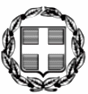 ΕΛΛΗΝΙΚΗ ΔΗΜΟΚΡΑΤΙΑ                                                    ΝΟΜΟΣ ΘΕΣΣΑΛΟΝΙΚΗΣ                                                     ΔΗΜΟΣ ΘΕΣΣΑΛΟΝΙΚΗΣΑΥΤΟΤΕΛΕΣ ΤΜΗΜΑ ΔΗΜΟΣΙΩΝΣΧΕΣΕΩΝ & ΤΥΠΟΥ7.  ΔΙΕΥΘΥΝΣΗ ΠΟΛΙΤΙΣΜΟΥ ΚΑΙ ΤΟΥΡΙΣΜΟΥ (ΤΜΗΜΑ ΔΗΜΟΤΙΚΗΣ ΠΙΝΑΚΟΘΗΚΗΣ)ENΔΕΙΚΤΙΚΟΣ ΠΡΟΫΠΟΛΟΓΙΣΜΟΣ – ΤΕΧΝΙΚΕΣ ΠΡΟΔΙΑΓΡΑΦΕΣ για την προμήθεια αεροπορικών εισιτηρίων έτους 2023ΑΠΕΥΘΕΙΑΣ ΑΝΑΘΕΣΗΠαρακαλούμε η ομάδα Α. να εξαιρεθεί από το συνολικό διαγωνισμό και να πραγματοποιηθεί σύμφωνα με τις διατάξεις του αρ. 6 §10 του Ν. 4412/2016, προκειμένου να εξασφαλισθεί το γεγονός ότι θα υπάρχουν στη διάθεση της Υπηρεσίας μας εγκαίρως, τα απαραίτητα αεροπορικά εισιτήρια, με αποσκευή, για την κάλυψη της αερομεταφοράς (από - προς Ευρωπαϊκό προορισμό και π από - προς προορισμό εσωτερικού αντίστοιχα), των συμμετεχόντων και των καλλιτεχνών των προγραμματισμένων εκδηλώσεων της Δημοτικής Πινακοθήκης.   Α.      KA 6432.01.01 «Δαπάνες Εκθέσεων Δ.Θ. στο εσωτερικό» - Υπηρεσία: 15  Της Διεύθυνσης Πολιτισμού & ΤουρισμούAOE: 84/2023ΑΑΥ: 717/2023ΟΜΑΔΑ Α΄Τα ποσά εσωτερικού και εξωτερικού μπορούν να αλληλοσυμπληρώνονται βάσει του προγράμματος των εκδηλώσεων, χωρίς να υπερβαίνουν τον προϋπολογισμό του γενικού συνόλου.      Β.           ΚΑ 6471.01.01 « Έξοδα  Πολιτιστικών Δραστηριοτήτων » - Υπηρεσία: 15Της Διεύθυνσης Πολιτισμού & ΤουρισμούAOE: 84/2023ΑΑΥ: 718/2023ΟΜΑΔΑ Α΄                                               Η Προϊσταμένη του Αυτοτελούς Τμήματος                                                     Δημοσίων Σχέσεων και ΤύπουΣπυριδούλα Λέφαα/αΠεριγραφήΑνάλυσηΣΥΝΟΛΟΜΕ ΦΠΑ16 αεροπορικά εισιτήρια εσωτερικού με αποσκευή6 x 250,001.500,00€22 αεροπορικά εισιτήρια εξωτερικού με αποσκευή2 x 400,00   800,00€                                                                                                                        Σύνολο                                                                                                                        Σύνολο                                                                                                                        Σύνολο2.300,00€α/αΠεριγραφήΣΥΝΟΛΟΜΕ ΦΠΑ13 αεροπορικά εισιτήρια εσωτερικού με αποσκευή3 x 250,00750,00€22 αεροπορικά εισιτήρια εξωτερικού με αποσκευή2 x 400,00800,00€                                                                                                                        Σύνολο                                                                                                                        Σύνολο                                                                                                                        Σύνολο1.550,00€